HOW TO RUN YOUR CLUB/SOCIETY AGM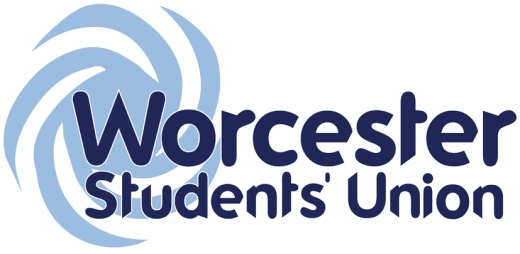 (Anual General Meeting)March 2016What is an AGM?Every club/society needs to hold an AGM every year to which all members of the club/society should be invited.The meeting should be arranged by the Chair/Secretary and should include the following:The minutes (recorded notes) of the previous AGM A summary of the club/society’s yearAn review of current committee rolesA review of your constitution (the rules that govern how your club/society runs)The election of the new committee for the following academic yearWhen should the AGM be held?You need to hold your AGM before Friday 30th March, 2016 in order to give enough time for the current committee to hand over to the new committee.Make sure that you:Choose a time, day and venue which is suitable for members and is accessible to membersPublicise the AGM well in advance and make sure all members have the agenda (an outline of the items which will be covered during the meeting)Let the Sports and Societies Coordinators know when your AGM is to be held:Sports: Hannah (h.chenneour-cocking@worc.ac.uk) or Societies: Tim (t.hewesbelton@worc.ac.uk) Secretary’s dutiesThe Secretary plays an important role in the AGM and has responsibility for the following: Ensuring that all members have access to an agendaEnsuring all members have access to the minutes of the previous AGMEnsure that a record is made of the names of all members attending the AGM Ensuring that an accurate record of the proceedings of the meeting is kept (these will be the minutes of this AGM), including the results of all votesRecording the committee roles to be filled and the names of all members of those appointed. Complete the contact details sheet and forward this to the Sports and Societies Coordinators as soon as possible (see contact details above)Summary of the club/society’s yearThe Chair should give an overview of the year – highlights, successes, what went well, what didn’t etc.  There might even be photos or videos to shareThe Treasurer should present the finances – how much income the club/society had over the year (from membership subscriptions, fund-raising, sponsorship etc), how much the club/society spent and on what and what the current account balance isReview of current committee rolesEvery club/society needs a Chair, Secretary and Treasurer.  Some clubs/societies have a range of other committee roles.  You should discuss and agree with members which committee roles are needed, to make sure the set-up is right for what the club/society wants to do.Review of your constitutionEvery club/society must have a constitution and this should be based on the template provided by Worcester Students’ Union.  If your constitution needs to be updated, now is the time to agree any changes.  Any amendments should be proposed by a member, seconded by a different member and their names should be recorded in the minutes (written notes of what happens in the AGM) by the Secretary. The changes should then be put to a vote and if the required number/percentage of members present agree (the required majority should be in your constitution), the proposed changes can be made.The election of the new committee for the following academic yearAll members are entitled to stand for election to the committee and the process needs to be made clear in advance of the AGM.  You should allow all candidates for committee roles to give a short speech explaining why they think they are suitable for the position.  The Chair should then explain to members how to vote and the Secretary should record the number of votes cast for the positions.  The Chair should then announce the winning candidates for each position.  Only members (ie students who have paid their membership subscription to the club/society) may stand for election and only members may voteReviewed March 2015Next Review March 2016